مراجعة مادة العلوم للصف السادس الابتدائي للفصل الدراسي الثالث 1443هـ( أسئلة وأجوبة )إعداد المعلم / عبدالله محمد القحطاني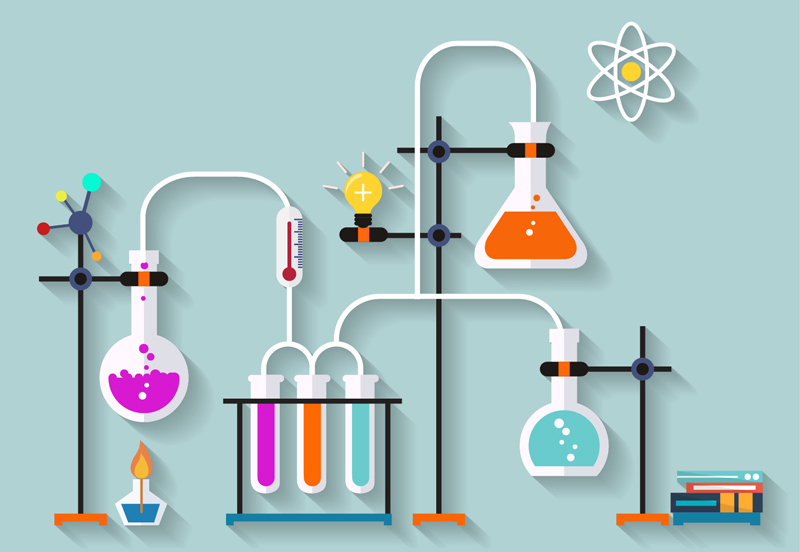 1-الخصائص الفيزيائية للمادة2-الماء والمخاليط3-التغيرات الكيميائية4-الخصائص الكيميائية5-الحركة6-القوى والحركة7-الكهرباء8-المغناطيسيةتمت وصلى الله وسلم على نبينا محمدمع تمنياتي للجميع بالتوفيق1443هـالمملكة العربية السعوديةوزارة التعليمإدارة تعليم القويعيةمدرسة عنان الابتدائية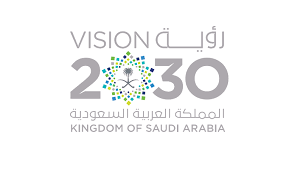 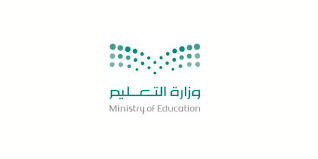 1 – مقدار كتلة المادة في الجسم:1 – مقدار كتلة المادة في الجسم:1 – مقدار كتلة المادة في الجسم:الكتلةالوزنالحجم2 – قياس مقدار جذب الأرض للجسم:2 – قياس مقدار جذب الأرض للجسم:2 – قياس مقدار جذب الأرض للجسم:الحجمالكتلةالوزن3 – الحيز الذي يشغله الجسم يسمى:3 – الحيز الذي يشغله الجسم يسمى:3 – الحيز الذي يشغله الجسم يسمى:الوزنالحجمالكتلة4 – لها شكل محدد وتشغل حيزاً محدداً هي المادة:4 – لها شكل محدد وتشغل حيزاً محدداً هي المادة:4 – لها شكل محدد وتشغل حيزاً محدداً هي المادة:الصلبةالسائلةالغازية5 – ليس لها شكل محدد وتأخذ شكل الحيز الذي توضع فيه:5 – ليس لها شكل محدد وتأخذ شكل الحيز الذي توضع فيه:5 – ليس لها شكل محدد وتأخذ شكل الحيز الذي توضع فيه:الصلبةالجامدةالسائلة6 – ليس لها شكل محدد وتشغل أي حيز توضع فيه وتنتشر جزيئاتها في كل اتجاه:6 – ليس لها شكل محدد وتشغل أي حيز توضع فيه وتنتشر جزيئاتها في كل اتجاه:6 – ليس لها شكل محدد وتشغل أي حيز توضع فيه وتنتشر جزيئاتها في كل اتجاه:السائلةالغازيةالصلبة7 – حركة دقائق المادة محدودة جداً وتهتز في مكانها هي في الحالة:7 – حركة دقائق المادة محدودة جداً وتهتز في مكانها هي في الحالة:7 – حركة دقائق المادة محدودة جداً وتهتز في مكانها هي في الحالة:الصلبةالغازيةالسائلة8 – جزيئاتها في حركة مستمرة وتنتشر في كل اتجاه هي المادة:8 – جزيئاتها في حركة مستمرة وتنتشر في كل اتجاه هي المادة:8 – جزيئاتها في حركة مستمرة وتنتشر في كل اتجاه هي المادة:السائلةالغازيةالصلبة9 – الماء عندما يتجمد يصبح:9 – الماء عندما يتجمد يصبح:9 – الماء عندما يتجمد يصبح:أقل كثافةأكثر كثافةلا تتغير كثافته10 – هي الحالة الأقل تماسكاً وكثافةً بين حالات المادة:10 – هي الحالة الأقل تماسكاً وكثافةً بين حالات المادة:10 – هي الحالة الأقل تماسكاً وكثافةً بين حالات المادة:الصلبةالسائلةالغازية11 – هي قياس مقدار الكتلة في حجم معين:11 – هي قياس مقدار الكتلة في حجم معين:11 – هي قياس مقدار الكتلة في حجم معين:الوزنالكثافةالحجم12 – وحدة قياس الكتلة:12 – وحدة قياس الكتلة:12 – وحدة قياس الكتلة:جم/سم3جمسم13 – كثافة الماء 1جم/سم3 وكثافة الفولاذ 7.8جم/سم3 إذا رمينا قطعة من الفولاذ في الماء فإنها:13 – كثافة الماء 1جم/سم3 وكثافة الفولاذ 7.8جم/سم3 إذا رمينا قطعة من الفولاذ في الماء فإنها:13 – كثافة الماء 1جم/سم3 وكثافة الفولاذ 7.8جم/سم3 إذا رمينا قطعة من الفولاذ في الماء فإنها:تذوبتغوصتطفو14 – تطفو بالونات الهيليوم في الهواء لأن:14 – تطفو بالونات الهيليوم في الهواء لأن:14 – تطفو بالونات الهيليوم في الهواء لأن:كثافة الهيليوم = كثافة الماءكثافة الهيليوم أكبر من كثافة الماءكثافة الهيليوم أقل من كثافة الماء15 – صفات يمكن ملاحظتها دون أن تغير في طبيعة المادة وتميز المواد بعضها عن بعض هي:15 – صفات يمكن ملاحظتها دون أن تغير في طبيعة المادة وتميز المواد بعضها عن بعض هي:15 – صفات يمكن ملاحظتها دون أن تغير في طبيعة المادة وتميز المواد بعضها عن بعض هي:الخصائص الفيزيائيةالخصائص الكيميائيةخصائص المواد16 – أي مما يأتي ليس من الخصائص الفيزيائية للمادة:16 – أي مما يأتي ليس من الخصائص الفيزيائية للمادة:16 – أي مما يأتي ليس من الخصائص الفيزيائية للمادة:القساوةالقابلية للاشتعالدرجة الغليان17 – ما الخاصية التي تحدد إمكانية انغمار جسم صلب في سائل؟17 – ما الخاصية التي تحدد إمكانية انغمار جسم صلب في سائل؟17 – ما الخاصية التي تحدد إمكانية انغمار جسم صلب في سائل؟اللونالكتلةالكثافة18 – مادتان مختلفتان أو أكثر تختلطان مع بعضهما مع احتفاظ كل مادة بخواصها الأصلية هي:18 – مادتان مختلفتان أو أكثر تختلطان مع بعضهما مع احتفاظ كل مادة بخواصها الأصلية هي:18 – مادتان مختلفتان أو أكثر تختلطان مع بعضهما مع احتفاظ كل مادة بخواصها الأصلية هي:المخلوطالعنصرالمركب19 – مخلوط مكون من أجزاء ينفصل بعضها عن بعض مع مرور الوقت إذا ترك المخلوط ساكناً هو:19 – مخلوط مكون من أجزاء ينفصل بعضها عن بعض مع مرور الوقت إذا ترك المخلوط ساكناً هو:19 – مخلوط مكون من أجزاء ينفصل بعضها عن بعض مع مرور الوقت إذا ترك المخلوط ساكناً هو:الغرويالمعلقالمتجانس20 – مخلوط تكون فيه دقائق مادة مشتتة أو منتشرة خلال مادة أخرى مسببة منع مرور الضوء من خلاله هو:20 – مخلوط تكون فيه دقائق مادة مشتتة أو منتشرة خلال مادة أخرى مسببة منع مرور الضوء من خلاله هو:20 – مخلوط تكون فيه دقائق مادة مشتتة أو منتشرة خلال مادة أخرى مسببة منع مرور الضوء من خلاله هو:المعلقالساكنالغروي21 – الرمل والماء مثال على المخلوط:21 – الرمل والماء مثال على المخلوط:21 – الرمل والماء مثال على المخلوط:المعلقالغرويالمتجانس22 – الدم مثال على المخلوط:22 – الدم مثال على المخلوط:22 – الدم مثال على المخلوط:المتجانسالغرويالمعلق23 – مخلوط من مادة تذوب في مادة أخرى ، وتكون خصائص جميع أجزاءه متشابهة :23 – مخلوط من مادة تذوب في مادة أخرى ، وتكون خصائص جميع أجزاءه متشابهة :23 – مخلوط من مادة تذوب في مادة أخرى ، وتكون خصائص جميع أجزاءه متشابهة :المعلقالغرويالمحلول24 – يتكون المحلول من :24 – يتكون المحلول من :24 – يتكون المحلول من :المذيب والمذابمذاب فقطمذيب فقط25 – مخلوط مكون من فلز أو أكثر ممزوج مع مواد صلبة أخرى :25 – مخلوط مكون من فلز أو أكثر ممزوج مع مواد صلبة أخرى :25 – مخلوط مكون من فلز أو أكثر ممزوج مع مواد صلبة أخرى :الملح والماءالسبيكةالسلطة26 – تسمى أكبر كمية من المذاب يمكن إذابتها في كمية معينة من المحلول:26 – تسمى أكبر كمية من المذاب يمكن إذابتها في كمية معينة من المحلول:26 – تسمى أكبر كمية من المذاب يمكن إذابتها في كمية معينة من المحلول:الذائبيةالمذابالمذيب27 – من العوامل التي تؤثر في ذائبية بعض في محلول:27 – من العوامل التي تؤثر في ذائبية بعض في محلول:27 – من العوامل التي تؤثر في ذائبية بعض في محلول:تبريد المحلولترك المحلول دون تحريكتفتيت دقائق المذاب إلى دقائق أصغر28 – يمكن فصل مخلوط برادة الحديد والرمل باستخدام:28 – يمكن فصل مخلوط برادة الحديد والرمل باستخدام:28 – يمكن فصل مخلوط برادة الحديد والرمل باستخدام:الطفوالمغناطيسيةالتبخر29 – يمكن فصل المواد المختلفة الحجم عن بعضها باستخدام:29 – يمكن فصل المواد المختلفة الحجم عن بعضها باستخدام:29 – يمكن فصل المواد المختلفة الحجم عن بعضها باستخدام:المنخلالتقطيرالطفو30 – عملية تفصل فيها مكونات مخلوط بالتبخر والتكاثف هي:30 – عملية تفصل فيها مكونات مخلوط بالتبخر والتكاثف هي:30 – عملية تفصل فيها مكونات مخلوط بالتبخر والتكاثف هي:الترشيحالنخلالتقطير31 – مخلوط الملح والماء هو:31 – مخلوط الملح والماء هو:31 – مخلوط الملح والماء هو:مخلوط متجانسسبيكةمخلوط غير متجانس32 – قوة تجعل الذرات تترابط مع بعضها البعض:32 – قوة تجعل الذرات تترابط مع بعضها البعض:32 – قوة تجعل الذرات تترابط مع بعضها البعض:التغير الكيميائيالرابطة الكيميائيةالخصائص الكيميائية33 – تغير ينتج عنه مواد جديدة لها خصائص كيميائية تختلف عن خصائص المواد الأصلية:33 – تغير ينتج عنه مواد جديدة لها خصائص كيميائية تختلف عن خصائص المواد الأصلية:33 – تغير ينتج عنه مواد جديدة لها خصائص كيميائية تختلف عن خصائص المواد الأصلية:تغير فيزيائيتغير حالة المادةتغير كيميائي34 – من العلامات التي قد تدل على حدوث التغير الكيميائي:34 – من العلامات التي قد تدل على حدوث التغير الكيميائي:34 – من العلامات التي قد تدل على حدوث التغير الكيميائي:تصاعد الغازاتتغير في الشكلالتبخر35 – من أمثلة التغير الكيميائي:35 – من أمثلة التغير الكيميائي:35 – من أمثلة التغير الكيميائي:قطع الخشبتجمد الماءهضم الطعام36 – المواد الموجودة قبل حدوث التغير الكيميائي تسمى:36 – المواد الموجودة قبل حدوث التغير الكيميائي تسمى:36 – المواد الموجودة قبل حدوث التغير الكيميائي تسمى:المواد المتغيرةالمواد المتفاعلةالمواد الأولية37 – المواد التي تنتج عن التغير الكيميائي تسمى:37 – المواد التي تنتج عن التغير الكيميائي تسمى:37 – المواد التي تنتج عن التغير الكيميائي تسمى:المواد الناتجةالمواد النهائيةالمواد المتكونة38 – تستعمل الحروف والأرقام للدلالة على كميات المواد المتفاعلة والمواد الناتجة التي يعبر عنها التفاعل الكيميائي38 – تستعمل الحروف والأرقام للدلالة على كميات المواد المتفاعلة والمواد الناتجة التي يعبر عنها التفاعل الكيميائي38 – تستعمل الحروف والأرقام للدلالة على كميات المواد المتفاعلة والمواد الناتجة التي يعبر عنها التفاعل الكيميائيالمعادلة العلميةالمعادلة الفيزيائيةالمعادلة الكيميائية39 – في المعادلة الكيميائية الذي يظهر جهة ذيل السهم هي:39 – في المعادلة الكيميائية الذي يظهر جهة ذيل السهم هي:39 – في المعادلة الكيميائية الذي يظهر جهة ذيل السهم هي:المواد المتفاعلةالمواد الناتجةالطاقة40 – المادة لا تفنى ولا تستحدث خلال التفاعل الكيميائي وإنما تتحول من شكل إلى آخر هو:40 – المادة لا تفنى ولا تستحدث خلال التفاعل الكيميائي وإنما تتحول من شكل إلى آخر هو:40 – المادة لا تفنى ولا تستحدث خلال التفاعل الكيميائي وإنما تتحول من شكل إلى آخر هو:قانون حفظ الطاقةقانون حفظ الكتلةقانون التفاعل41 – عندما يتحد عنصران أو مركبان لإنتاج مركب جديد يحدث:41 – عندما يتحد عنصران أو مركبان لإنتاج مركب جديد يحدث:41 – عندما يتحد عنصران أو مركبان لإنتاج مركب جديد يحدث:تفاعل التحللتفاعل الإحلالتفاعل الاتحاد42 – عندما تتفكك مركبات معقدة إلى مواد أبسط منها يحدث:42 – عندما تتفكك مركبات معقدة إلى مواد أبسط منها يحدث:42 – عندما تتفكك مركبات معقدة إلى مواد أبسط منها يحدث:تفاعل التحللتفاعل الاتحادتفاعل الإحلال43 – عندما تتبادل العناصر أو الجزيئات أماكنها ويتكون مركب جديد يحدث:43 – عندما تتبادل العناصر أو الجزيئات أماكنها ويتكون مركب جديد يحدث:43 – عندما تتبادل العناصر أو الجزيئات أماكنها ويتكون مركب جديد يحدث:تفاعل الاتحادتفاعل الإحلالتفاعل التحلل44 – يسبب زيادة سرعة التفاعل الكيميائي:44 – يسبب زيادة سرعة التفاعل الكيميائي:44 – يسبب زيادة سرعة التفاعل الكيميائي:خفض درجة الحرارةتقليل الضغط والتركيززيادة درجة الحرارة45 – تفاعل يطلق طاقة ويستمر في إطلاق الطاقة من لحظة بدء التفاعل حتى يتوقف يسمى:45 – تفاعل يطلق طاقة ويستمر في إطلاق الطاقة من لحظة بدء التفاعل حتى يتوقف يسمى:45 – تفاعل يطلق طاقة ويستمر في إطلاق الطاقة من لحظة بدء التفاعل حتى يتوقف يسمى:طارد للطاقةماص للطاقةجاذب للطاقة46 – تفاعل يحتاج إلى مصدر طاقة مستمر ليستمر التفاعل يسمى:46 – تفاعل يحتاج إلى مصدر طاقة مستمر ليستمر التفاعل يسمى:46 – تفاعل يحتاج إلى مصدر طاقة مستمر ليستمر التفاعل يسمى:منتج للطاقةماص للطاقةطارد للطاقة47 – من أمثلة التفاعلات الماصة للحرارة:47 – من أمثلة التفاعلات الماصة للحرارة:47 – من أمثلة التفاعلات الماصة للحرارة:احتراق الخشبعملية البناء الضوئيهضم الطعام48 – أي مما يلي ليس تغيراً كيميائياً:48 – أي مما يلي ليس تغيراً كيميائياً:48 – أي مما يلي ليس تغيراً كيميائياً:احتراق الخشبفساد البيض وتصبح رائحته كريهةاختلاط السكر بالماء49 – مثال على تفاعل التحلل:49 – مثال على تفاعل التحلل:49 – مثال على تفاعل التحلل:تكون ثاني أكسيد الكربون والماء من حمض الكربونيكتجمد الماء وتكوين الجليدتفاعل الحديد والأكسجين لتكوين أكسيد الحديد50 – تصف طريقة تفاعل المادة مع مواد أخرى هي:50 – تصف طريقة تفاعل المادة مع مواد أخرى هي:50 – تصف طريقة تفاعل المادة مع مواد أخرى هي:الخاصية الفيزيائيةالخاصية الكيميائيةالخاصية العلمية51 – تقع في العمود الأول من يسار الجدول الدوري وهي عناصر لينة وتكون المركبات بسهولة بتفاعلها مع مواد أخرى ولا توجد منفردة في الطبيعة هي:51 – تقع في العمود الأول من يسار الجدول الدوري وهي عناصر لينة وتكون المركبات بسهولة بتفاعلها مع مواد أخرى ولا توجد منفردة في الطبيعة هي:51 – تقع في العمود الأول من يسار الجدول الدوري وهي عناصر لينة وتكون المركبات بسهولة بتفاعلها مع مواد أخرى ولا توجد منفردة في الطبيعة هي:فلزات انتقاليةفلزات قلويةفلزات قلوية أرضية52 – تشكل مجموعة كبيرة من العناصر تقع في وسط الجدول الدوري ومعظمها قاسية وهي لامعة وتتفاعل ببطء مع المواد الأخرى هي:52 – تشكل مجموعة كبيرة من العناصر تقع في وسط الجدول الدوري ومعظمها قاسية وهي لامعة وتتفاعل ببطء مع المواد الأخرى هي:52 – تشكل مجموعة كبيرة من العناصر تقع في وسط الجدول الدوري ومعظمها قاسية وهي لامعة وتتفاعل ببطء مع المواد الأخرى هي:الفلزات القلوية الأرضيةاللافلزاتالفلزات الانتقالية53 – تشترك في خصائصها مع الفلزات واللافلزات وهي شبه موصلة للكهرباء وتدخل في صناعة رقائق الحاسوب والدوائر الكهربائية هي:53 – تشترك في خصائصها مع الفلزات واللافلزات وهي شبه موصلة للكهرباء وتدخل في صناعة رقائق الحاسوب والدوائر الكهربائية هي:53 – تشترك في خصائصها مع الفلزات واللافلزات وهي شبه موصلة للكهرباء وتدخل في صناعة رقائق الحاسوب والدوائر الكهربائية هي:أشباه الفلزاتالفلزاتاللافلزات54 – لها خصائص عكس خصائص الفلزات ويوجد معظمها عند درجة حرارة الغرفة في صورة غازات أو مواد صلبة هشة سهلة الانكسار ومعظمها لا توصل الحرارة والكهرباء هي:54 – لها خصائص عكس خصائص الفلزات ويوجد معظمها عند درجة حرارة الغرفة في صورة غازات أو مواد صلبة هشة سهلة الانكسار ومعظمها لا توصل الحرارة والكهرباء هي:54 – لها خصائص عكس خصائص الفلزات ويوجد معظمها عند درجة حرارة الغرفة في صورة غازات أو مواد صلبة هشة سهلة الانكسار ومعظمها لا توصل الحرارة والكهرباء هي:الفلزاتأشباه الفلزاتاللافلزات55 – عناصر من اللافلزات لا تتفاعل مع العناصر الأخرى في الظروف الطبيعية تسمى:55 – عناصر من اللافلزات لا تتفاعل مع العناصر الأخرى في الظروف الطبيعية تسمى:55 – عناصر من اللافلزات لا تتفاعل مع العناصر الأخرى في الظروف الطبيعية تسمى:الهالوجيناتالغازات النبيلةأشباه الفلزات56 – مواد حارقة عند لمسها وتتفاعل مع الفلزات مكونةً غاز الهيدروجين وتحول ورقة تباع الشمس الزرقاء إلى حمراء هي:56 – مواد حارقة عند لمسها وتتفاعل مع الفلزات مكونةً غاز الهيدروجين وتحول ورقة تباع الشمس الزرقاء إلى حمراء هي:56 – مواد حارقة عند لمسها وتتفاعل مع الفلزات مكونةً غاز الهيدروجين وتحول ورقة تباع الشمس الزرقاء إلى حمراء هي:الأحماضالقواعدالكواشف57 – طعمها مر وملمسها صابوني وهي تحول ورقة تباع الشمس الحمراء إلى زرقاء هي:57 – طعمها مر وملمسها صابوني وهي تحول ورقة تباع الشمس الحمراء إلى زرقاء هي:57 – طعمها مر وملمسها صابوني وهي تحول ورقة تباع الشمس الحمراء إلى زرقاء هي:الكواشفالأحماضالقواعد58 – مواد يتغير لونها عند وجود الحمض أو القاعدة ومنها تباع الشمس وعصير الكرنب الأحمر هي:58 – مواد يتغير لونها عند وجود الحمض أو القاعدة ومنها تباع الشمس وعصير الكرنب الأحمر هي:58 – مواد يتغير لونها عند وجود الحمض أو القاعدة ومنها تباع الشمس وعصير الكرنب الأحمر هي:المواد الحمضيةالكواشفالمواد القاعدية59 – تستعمل في إنتاج البلاستيك والأنسجة ومن أمثلتها : الكبريتيك والنيتريك :59 – تستعمل في إنتاج البلاستيك والأنسجة ومن أمثلتها : الكبريتيك والنيتريك :59 – تستعمل في إنتاج البلاستيك والأنسجة ومن أمثلتها : الكبريتيك والنيتريك :الأحماضالقواعدالكواشف60 – إذا كان طعم العصير حمضياً ، فماذا أتوقع أن تكون قيمة الرقم الهيدروجيني في العصير:60 – إذا كان طعم العصير حمضياً ، فماذا أتوقع أن تكون قيمة الرقم الهيدروجيني في العصير:60 – إذا كان طعم العصير حمضياً ، فماذا أتوقع أن تكون قيمة الرقم الهيدروجيني في العصير:أكبر من 77أقل من 761 – مركب ناتج عن تفاعل حمض وقاعدة :61 – مركب ناتج عن تفاعل حمض وقاعدة :61 – مركب ناتج عن تفاعل حمض وقاعدة :الستريكالملحهيدروكسيد الصوديوم62 – أين تقع المواد المتعادلة مثل الماء المقطر على مقياس الرقم الهيدروجيني ؟62 – أين تقع المواد المتعادلة مثل الماء المقطر على مقياس الرقم الهيدروجيني ؟62 – أين تقع المواد المتعادلة مثل الماء المقطر على مقياس الرقم الهيدروجيني ؟7صفر1463 – المكان الذي يوجد فيه الجسم ويمثل حركة الجسم :63 – المكان الذي يوجد فيه الجسم ويمثل حركة الجسم :63 – المكان الذي يوجد فيه الجسم ويمثل حركة الجسم :الحركةالمكانالموقع64 – تغير في موقع الجسم بمرور الزمن :64 – تغير في موقع الجسم بمرور الزمن :64 – تغير في موقع الجسم بمرور الزمن :الموقعالحركةالمكان65 – مجموعة أجسام تمكنني من قياس الحركة و تحديد الموقع بالنسبة إليها مثل : غرفة الصف والأجسام التي فيها:65 – مجموعة أجسام تمكنني من قياس الحركة و تحديد الموقع بالنسبة إليها مثل : غرفة الصف والأجسام التي فيها:65 – مجموعة أجسام تمكنني من قياس الحركة و تحديد الموقع بالنسبة إليها مثل : غرفة الصف والأجسام التي فيها:الإطار المرجعيالسرعةالاتجاه66 – مقدار التغير في موقع الجسم (المسافة) مقسوماً على الزمن: المسافة/الزمن66 – مقدار التغير في موقع الجسم (المسافة) مقسوماً على الزمن: المسافة/الزمن66 – مقدار التغير في موقع الجسم (المسافة) مقسوماً على الزمن: المسافة/الزمنالحركةالموقعالسرعة67 – تقيس سرعة الجسم واتجاه حركته :67 – تقيس سرعة الجسم واتجاه حركته :67 – تقيس سرعة الجسم واتجاه حركته :السرعةالسرعة المتجهةالحركة68 – تبعد المدينة المنورة عن الرياض 800كم ما لسرعة اللازمة للوصل من المدينة إلى الرياض خلال 5ساعات:68 – تبعد المدينة المنورة عن الرياض 800كم ما لسرعة اللازمة للوصل من المدينة إلى الرياض خلال 5ساعات:68 – تبعد المدينة المنورة عن الرياض 800كم ما لسرعة اللازمة للوصل من المدينة إلى الرياض خلال 5ساعات:160كم/س120كم/س80كم/س69 – هو التغير في سرعة الجسم أو اتجاه حركته أو كليهما في وحدة الزمن هو:69 – هو التغير في سرعة الجسم أو اتجاه حركته أو كليهما في وحدة الزمن هو:69 – هو التغير في سرعة الجسم أو اتجاه حركته أو كليهما في وحدة الزمن هو:السرعةالحركةالتسارع70 – تنطلق سيارة من السكون وتكسب كل ثانية واحدة سرعة مقدارها 5متر. كم تبلغ سرعتها بعد مرور 4 ثوان ؟70 – تنطلق سيارة من السكون وتكسب كل ثانية واحدة سرعة مقدارها 5متر. كم تبلغ سرعتها بعد مرور 4 ثوان ؟70 – تنطلق سيارة من السكون وتكسب كل ثانية واحدة سرعة مقدارها 5متر. كم تبلغ سرعتها بعد مرور 4 ثوان ؟10م/ث20م/ث30م/ث71 – وحدة السرعة هي:71 – وحدة السرعة هي:71 – وحدة السرعة هي:م/ثكمم72 – ماذا تحدد السرعة المتجهة ؟72 – ماذا تحدد السرعة المتجهة ؟72 – ماذا تحدد السرعة المتجهة ؟السرعة والكتلةالسرعة والحجمالسرعة والاتجاه73 – أي عملية دفع أو سحب يؤثر بها جسم في جسم آخر هي:73 – أي عملية دفع أو سحب يؤثر بها جسم في جسم آخر هي:73 – أي عملية دفع أو سحب يؤثر بها جسم في جسم آخر هي:الحركةالقوةالاتجاه74 – وحدة قياس القوة هي :74 – وحدة قياس القوة هي :74 – وحدة قياس القوة هي :النيوتنالكيلوجرامالمتر75 – أستطيع أن أجعل الطائرة ترتفع بسرعة أكبر في الهواء عندما :75 – أستطيع أن أجعل الطائرة ترتفع بسرعة أكبر في الهواء عندما :75 – أستطيع أن أجعل الطائرة ترتفع بسرعة أكبر في الهواء عندما :أزيد من كتلتهاأزيد من مقاومتها للهواءأزيد من قوة دفعها76 – قوة تعيق حركة الأجسام وتنشأ بين سطحي حسمين متلامسين في أثناء حركة أحدهما بالنسبة إلى للآخر:76 – قوة تعيق حركة الأجسام وتنشأ بين سطحي حسمين متلامسين في أثناء حركة أحدهما بالنسبة إلى للآخر:76 – قوة تعيق حركة الأجسام وتنشأ بين سطحي حسمين متلامسين في أثناء حركة أحدهما بالنسبة إلى للآخر:الجاذبيةالاحتكاكالمسافة77 – استطيع زيادة قوة الاحتكاك بين طارات السيارة وطريق مغطى بالثلج وذلك عن طريق:77 – استطيع زيادة قوة الاحتكاك بين طارات السيارة وطريق مغطى بالثلج وذلك عن طريق:77 – استطيع زيادة قوة الاحتكاك بين طارات السيارة وطريق مغطى بالثلج وذلك عن طريق:تخفيف وزن السيارةتركيب سلاسل معدنية حول الإطاراتاستعمال مكابح السيارة78 – قوى تؤثر في الجسم دون أن تغير من حركته تسمى:78 – قوى تؤثر في الجسم دون أن تغير من حركته تسمى:78 – قوى تؤثر في الجسم دون أن تغير من حركته تسمى:القوى المتزنةالقوى غير المتزنةقوى السحب79 – عندما تغير القوى المؤثرة في الجسم من حركته تسمى :79 – عندما تغير القوى المؤثرة في الجسم من حركته تسمى :79 – عندما تغير القوى المؤثرة في الجسم من حركته تسمى :قوى متزنةقوى غير متزنة قوى متساوية80 – الجسم الساكن يبقى ساكن والمتحرك يبقى متحرك بنفس السرعة والاتجاه في خط مستقيم ما لم تؤثر فيه قوة غير متزنة:80 – الجسم الساكن يبقى ساكن والمتحرك يبقى متحرك بنفس السرعة والاتجاه في خط مستقيم ما لم تؤثر فيه قوة غير متزنة:80 – الجسم الساكن يبقى ساكن والمتحرك يبقى متحرك بنفس السرعة والاتجاه في خط مستقيم ما لم تؤثر فيه قوة غير متزنة:قانون نيوتن الثالثقانون نيوتن الثانيقانون نيوتن الأول81 – إذا أثرت قوة غير متزنة في جسم فإنها تكسبه تسارعاً في اتجاهها ويزداد بزيادة القوة غير المتزنة             ق = ك x ت :81 – إذا أثرت قوة غير متزنة في جسم فإنها تكسبه تسارعاً في اتجاهها ويزداد بزيادة القوة غير المتزنة             ق = ك x ت :81 – إذا أثرت قوة غير متزنة في جسم فإنها تكسبه تسارعاً في اتجاهها ويزداد بزيادة القوة غير المتزنة             ق = ك x ت :قانون نيوتن الثانيقانون نيوتن الأولقانون نيوتن الثالث82 – يمكن زيادة تسارع سيارة سباق :82 – يمكن زيادة تسارع سيارة سباق :82 – يمكن زيادة تسارع سيارة سباق :زيادة مقاومة الهواءتقليل الاحتكاكزيادة كتلة السيارة83 – لكل قوة فعل قوة رد فعل مساوية لها في المقدار ومعاكسة لها في الاتجاه :83 – لكل قوة فعل قوة رد فعل مساوية لها في المقدار ومعاكسة لها في الاتجاه :83 – لكل قوة فعل قوة رد فعل مساوية لها في المقدار ومعاكسة لها في الاتجاه :قانون نيوتن الأولقانون نيوتن الثانيقانون نيوتن الثالث84 – يمكن ملاحظة أثر قانون نيوتن الثالث عند:84 – يمكن ملاحظة أثر قانون نيوتن الثالث عند:84 – يمكن ملاحظة أثر قانون نيوتن الثالث عند:سفر المركبة في الفضاءالجلوس على الكرسيدفع العربة85 – إذا زاد مقدار قوة غير متزنة تؤثر في جسم فإن الجسم:85 – إذا زاد مقدار قوة غير متزنة تؤثر في جسم فإن الجسم:85 – إذا زاد مقدار قوة غير متزنة تؤثر في جسم فإن الجسم:يتسارع أكثريتسارع أقليبقى ساكناً86 – وحدة قياس القوة هي:86 – وحدة قياس القوة هي:86 – وحدة قياس القوة هي:م/ثالجرامنيوتن87 – هي حركة الإلكترونات :87 – هي حركة الإلكترونات :87 – هي حركة الإلكترونات :التأريضالكهرباءالمقاومة88 – تراكم جسيمات مشحونة على سطوح الأجسام :88 – تراكم جسيمات مشحونة على سطوح الأجسام :88 – تراكم جسيمات مشحونة على سطوح الأجسام :الكهرباء الساكنةالدائرة الكهربائيةالمقاومة الكهربائية89 – يكون الجسم متعادلاً كهربائياً إذا كان :89 – يكون الجسم متعادلاً كهربائياً إذا كان :89 – يكون الجسم متعادلاً كهربائياً إذا كان :عدد الإلكترونات أكثرعدد البروتونات أكثر عدد الإلكترونات = عدد البروتونات90 – إذا قرب جسمان مختلفا الشحنة الكهربائية من بعضهما فإنهما :90 – إذا قرب جسمان مختلفا الشحنة الكهربائية من بعضهما فإنهما :90 – إذا قرب جسمان مختلفا الشحنة الكهربائية من بعضهما فإنهما :يبتعدان عن بعض بسبب التنافر بين الشحناتيلتصقان معاً بسبب التجاذب بين الشحناتلا يحدث شيء91 – يسمى سريان الكهرباء في موصل:91 – يسمى سريان الكهرباء في موصل:91 – يسمى سريان الكهرباء في موصل:التيار الكهربائيالمقاومة الكهربائيةالأسلاك الكهربائية92 – يمر التيار الكهربائي في مسار مغلق من الموصلات يسمى :92 – يمر التيار الكهربائي في مسار مغلق من الموصلات يسمى :92 – يمر التيار الكهربائي في مسار مغلق من الموصلات يسمى :مصدر الجهدالمفتاح الكهربائيالدائرة الكهربائية93 – لا تنتقل الكهرباء بالطريقة نفسها في كل جزء من أجزاء الدائرة الكهربائية فهناك أجزاء من الدائرة الكهربائية تقاوم مرور الإلكترونات فيها تسمى :93 – لا تنتقل الكهرباء بالطريقة نفسها في كل جزء من أجزاء الدائرة الكهربائية فهناك أجزاء من الدائرة الكهربائية تقاوم مرور الإلكترونات فيها تسمى :93 – لا تنتقل الكهرباء بالطريقة نفسها في كل جزء من أجزاء الدائرة الكهربائية فهناك أجزاء من الدائرة الكهربائية تقاوم مرور الإلكترونات فيها تسمى :البطارية الكهربائيةالمقاومة الكهربائيةالدائرة الكهربائية94 – يتغير شكل الطاقة في المصباح اليدوي من طاقة كيميائية إلى طاقة :94 – يتغير شكل الطاقة في المصباح اليدوي من طاقة كيميائية إلى طاقة :94 – يتغير شكل الطاقة في المصباح اليدوي من طاقة كيميائية إلى طاقة :كهربائية ثم ضوئية وحراريةحرارية ثم حركيةضوئية ثم كهربائية95 – تشبه المقاومة الكهربائية الاحتكاك في أن كلاهما:95 – تشبه المقاومة الكهربائية الاحتكاك في أن كلاهما:95 – تشبه المقاومة الكهربائية الاحتكاك في أن كلاهما:يزيد من الحركةيُكسب طاقةيبطء الحركة96 – في دائرة كهربائية متصلة على التوالي في كل مرة نضيف فيها مصباحاً فإن سطوع المصابيح الكهربائية المضيئة:96 – في دائرة كهربائية متصلة على التوالي في كل مرة نضيف فيها مصباحاً فإن سطوع المصابيح الكهربائية المضيئة:96 – في دائرة كهربائية متصلة على التوالي في كل مرة نضيف فيها مصباحاً فإن سطوع المصابيح الكهربائية المضيئة:يزيديقللا يتأثر97 – يسري التيار الكهربائي في الدائرة الموصولة على التوالي في:97 – يسري التيار الكهربائي في الدائرة الموصولة على التوالي في:97 – يسري التيار الكهربائي في الدائرة الموصولة على التوالي في:مسار واحدمسارينعدة مسارات98 – تختلف الدائرة الموصولة على التوازي عن الدائرة الموصولة على التوالي في أن التيار الكهربائي :98 – تختلف الدائرة الموصولة على التوازي عن الدائرة الموصولة على التوالي في أن التيار الكهربائي :98 – تختلف الدائرة الموصولة على التوازي عن الدائرة الموصولة على التوالي في أن التيار الكهربائي :يسري في مسار واحديسري في أكثر من مسار واحدلا يسري خلالها99 – ما الذي يحمي المنازل من التيار الكهربائي الكبير ؟99 – ما الذي يحمي المنازل من التيار الكهربائي الكبير ؟99 – ما الذي يحمي المنازل من التيار الكهربائي الكبير ؟المقابسالمقاوماتالقواطع الكهربائية100 – جسم له القدرة على جذب جسم آخر له خصائص مغناطيسية :100 – جسم له القدرة على جذب جسم آخر له خصائص مغناطيسية :100 – جسم له القدرة على جذب جسم آخر له خصائص مغناطيسية :المغناطيسالحديدالنحاس101 – عند رش برادة الحديد فوق مغناطيس فإنها تشكل خطوطاً تمثل اتجاهات القوى المغناطيسية وهي تعبر عن :101 – عند رش برادة الحديد فوق مغناطيس فإنها تشكل خطوطاً تمثل اتجاهات القوى المغناطيسية وهي تعبر عن :101 – عند رش برادة الحديد فوق مغناطيس فإنها تشكل خطوطاً تمثل اتجاهات القوى المغناطيسية وهي تعبر عن :المجال المغناطيسيالمجال الكهربائيأقطاب المغناطيس102 – تشبه الكرة الأرضية القضيب المغناطيسي في:102 – تشبه الكرة الأرضية القضيب المغناطيسي في:102 – تشبه الكرة الأرضية القضيب المغناطيسي في:الشكللهما أقطاب جغرافيةلهما أقطاب مغناطيسية103 – دائرة كهربائية تكون مجالاً مغناطيسياً وعندما يتوقف سريان التيار الكهربائي يتلاشى هذا المجال المغناطيسي هي :103 – دائرة كهربائية تكون مجالاً مغناطيسياً وعندما يتوقف سريان التيار الكهربائي يتلاشى هذا المجال المغناطيسي هي :103 – دائرة كهربائية تكون مجالاً مغناطيسياً وعندما يتوقف سريان التيار الكهربائي يتلاشى هذا المجال المغناطيسي هي :المغناطيس الدائمالمغناطيس الكهربائيالمجال المغناطيسي104 – يختلف المغناطيس الكهربائي عن المغناطيس الدائم في :104 – يختلف المغناطيس الكهربائي عن المغناطيس الدائم في :104 – يختلف المغناطيس الكهربائي عن المغناطيس الدائم في :يمكن فتحه وإغلاقه وتغيير قوتهيجذب المغانطله قطبان شمالي وجنوبي105 – أداة تنتج تياراً كهربائياً من خلال دوران ملف فلزي بين قطبي مغناطيس :105 – أداة تنتج تياراً كهربائياً من خلال دوران ملف فلزي بين قطبي مغناطيس :105 – أداة تنتج تياراً كهربائياً من خلال دوران ملف فلزي بين قطبي مغناطيس :المغناطيس الكهربائيالمحرك الكهربائيالمولد الكهربائي106 – يعني رفع جسم باستخدام قوى التنافر المغناطيسية دون الملامسة :106 – يعني رفع جسم باستخدام قوى التنافر المغناطيسية دون الملامسة :106 – يعني رفع جسم باستخدام قوى التنافر المغناطيسية دون الملامسة :الرفع الكهربائيالرفع المغناطيسيالرفع الهوائي107 – يختلف الرفع المغناطيسي عن الطفو في أنه:107 – يختلف الرفع المغناطيسي عن الطفو في أنه:107 – يختلف الرفع المغناطيسي عن الطفو في أنه:عملية صناعيةقوة رفععملية طبيعية108 – أي مما يلي يعمل على زيادة قوة المغناطيس الكهربائي ؟108 – أي مما يلي يعمل على زيادة قوة المغناطيس الكهربائي ؟108 – أي مما يلي يعمل على زيادة قوة المغناطيس الكهربائي ؟زيادة المقاومةتقليل عدد الحلقاتزيادة التيار الكهربائي109 – يحدث تحول في الطاقة في المحرك الكهربائي من :109 – يحدث تحول في الطاقة في المحرك الكهربائي من :109 – يحدث تحول في الطاقة في المحرك الكهربائي من :إشعاعية إلى كهربائيةكهربائية إلى حركيةحرارية إلى ميكانيكية110 – عند مرور التيار الكهربائي في شريط المصباح فإن الطاقة الكهربائية تتحول إلى :110 – عند مرور التيار الكهربائي في شريط المصباح فإن الطاقة الكهربائية تتحول إلى :110 – عند مرور التيار الكهربائي في شريط المصباح فإن الطاقة الكهربائية تتحول إلى :طاقة ضوئية وحراريةكهرباء ساخنةطاقة شمسية